ПРАВИЛА ПОСТУПЛЕНИЯ ПО ПРОГРАММАМ СРЕДНЕГО ПРОФЕССИОНАЛЬНОГО ОБРАЗОВАНИЯI. Требования, предъявляемые к кандидатамФедеральное государственное казенное военное образовательное учреждение высшего образования «Краснодарское высшее военное училище имени генерала армии С.М.Штеменко» Министерства обороны Российской Федерации (далее – училище) готовит военных специалистов по защите информации для всех видов и родов войск Вооруженных Сил Российской Федерации, главных и центральных управлений Министерства обороны Российской Федерации и других федеральных органов исполнительной власти Российской Федерации по программе среднего профессионального образования – программе подготовки специалистов среднего звена по специальности 10.02.05 Обеспечение информационной безопасности автоматизированных систем (срок обучения – 2 года 10 месяцев, квалификация – техник по защите информации).Условия и порядок приема в училище определены Порядком и условиями приема в образовательные организации высшего образования, находящиеся в ведении Министерства обороны Российской Федерации, утвержденными приказом Министра обороны Российской Федерации от 7 апреля 2015 г. № 185 (далее – Порядок).В качестве кандидатов на поступление в училище для обучения курсантами по программам среднего профессионального образования рассматриваются граждане мужского пола, имеющие документ государственного образца о среднем общем образовании или о среднем профессиональном образовании по программам подготовки квалифицированных рабочих (служащих), до достижения ими возраста 30 лет.Возраст определяется по состоянию на 1 августа года приема в училище.Граждане женского пола в училище не принимаются.Не могут рассматриваться в качестве кандидатов для зачисления на учебу в училище граждане, указанные в четвертом и пятом абзацах пункта 5 статьи 34 Федерального закона от 28 марта 1998 г. № 53-ФЗ «О воинской обязанности и военной службе», а также не соответствующие требованиям, определенным в четвертом абзаце пункта 1 статьи 35 указанного закона.II. Предварительный отбор кандидатовГраждане прошедшие и не проходившие военную службу, изъявившие желание поступить в училище, подают заявление в отдел военного комиссариата муниципального образования по месту жительства до 1 апреля года приема в училище.Военнослужащие, изъявившие желание поступить в училище, подают рапорт на имя командира воинской части до 1 марта года приема в училище.Заявление (рапорт) пишется кандидатом собственноручно с обязательным указанием следующей информации:фамилия, имя, отчество;воинское звание и занимаемая воинская должность (для военнослужащего);дата рождения;сведения о гражданстве;реквизиты документа, удостоверяющего его личность (в том числе реквизиты выдачи указанного документа);сведения о предыдущем уровне образования и документе об образовании и (или) квалификации, его подтверждающем;почтовый адрес места постоянного проживания;условное наименование воинской части (для военнослужащего);электронный адрес и контактный телефон;наименование высшего военно-учебного заведения, где желает обучаться;уровень образования, которое кандидат желает получить;специальность, по которой желает обучаться.К заявлению (рапорту) прилагаются:ксерокопии свидетельства о рождении и паспорта;автобиография (написанная собственноручно и отпечатанная);характеристика с места работы, учебы или службы;ксерокопия документа государственного образца об уровне образования;справка или ксерокопия документа, дающего право на поступление в училище на льготных основаниях (при наличии);ксерокопии документов, подтверждающих наличие у кандидата индивидуальных достижений (при наличии);справка о допуске к сведениям, составляющим государственную тайну по первой форме;служебная карточка (для военнослужащих);карта медицинского освидетельствования с заключением при предварительном медицинском освидетельствовании с приложением к ней всех результатов анализов, снимков, справок (не подшивается);карта профессионального отбора;три заверенные фотографии размером 4,5х6 см (без головного убора).Оригиналы документов (паспорт, военный билет, документы об образовании и т.д.) в личное дело не вкладываются, а предъявляется кандидатом в приемную комиссию лично по прибытию в училище, но не позднее одних суток до итогового заседания для принятия решения о зачислении на 1 курс.Кандидат, подавший в военном комиссариате (воинской части) заявление (рапорт) на поступление в училище, дает согласие уполномоченным должностным лицам Краснодарского высшего военного училища на обработку своих персональных данных, указанных в заявлении (рапорте) и прилагаемых к нему документах в соответствии с Федеральным законом Российской Федерации от 27 июля 2006 г. № 152-ФЗ «О персональных данных».Ксерокопии свидетельства о рождении и паспортаКопии снимаются с оригиналов паспорта и свидетельства о рождении методом ксерокопирования таким образом, чтобы были видны листы целиком (без обрезки серии и номера документов). Ксерокопии заверяются установленным порядком должностными лицами военных комиссариатов или воинских частей.АвтобиографияАвтобиография пишется кандидатом собственноручно в произвольной форме с обязательным указанием следующих сведений:фамилия, имя, отчество (если изменялись, указать причину и предыдущие фамилию, имя, отчество);дата и места рождения;национальность (по желанию);когда, где и в каких образовательных учреждениях учился (учится);трудовая деятельность (периоды и места работы, должности);отношение к воинской обязанности (служба в ВС РФ, других войсках, воинских формированиях и органах, когда, где и в качестве кого проходил службу, воинское звание);награждение государственными наградами;близкие родственники: родители (в том числе отчим, мачехаи усыновители), родные братья, сестры и дети с указанием фамилии, имени, отчества, года рождения, мест учебы, работы, службы и жительства,были ли за границей (где, когда, с какой целью), состоял ли кто из родственников в иностранном гражданстве, привлекался ли к уголовной ответственности (когда, за что и по какой статье, мера наказания);семейное положение (если женат, то с указанием данных на женуи ее близких родственников аналогично предыдущему пункту);данные о пребывании за границей кандидата (где, когда, с какой целью);данные о привлечении кандидата к уголовной ответственности(когда, за что и по какой статье, мера наказания);место постоянного жительства кандидата;контактный телефон, адрес электронной почты, имя (ник) под которым общается в социальных сетях.К написанной собственноручно автобиографии прикладывается автобиография, набранная с использованием технических средств, а подписи кандидатов заверяются установленным порядком подписями должностных лиц военных комиссариатов или воинских частей.Характеристика с места работы, учебы или службыХарактеристика пишется руководителем (начальником) или другим ответственным лицом организации где учится (работает, служит) кандидат в произвольной форме с отражением всех положительных (отрицательных) сторон развития личности кандидата и ходатайства о возможности его обучения в военном вузе.Участие самих кандидатов в написании характеристик не допускается.Ксерокопия документа государственного образца об уровне образованияКопии снимаются с оригиналов аттестатов (дипломов) и приложений к ним методом ксерокопирования (распечатка фотографических снимков не допускается). Ксерокопии заверяются установленным порядком должностными лицами военных комиссариатов или воинских частей.При отсутствии данных документов (для выпускников 11 классов) допускается вместо них вкладывать справку из образовательного учреждения в виде выписки из семестровых оценок.Для обучающихся в образовательных организациях среднего профессионального и высшего образования – вкладывается справка об обучении или о периоде обучения в образовательном учреждении.Справка или копия документа, дающего право на поступление в училище на льготных основанияхПри наличии у кандидата особых прав (преимуществ) при приеме на обучение в КВВУ прикладывается справка установленного образца или заверенная установленным порядком копия соответствующего документа.Категории граждан, имеющие особые права (преимущества) определены Федеральным законом от 29 декабря 2012 г. № 273-ФЗ «Об образовании в Российской Федерации» (ст. 71).Ксерокопии документов, подтверждающих наличие у кандидата индивидуальных достиженийПри наличии у кандидата индивидуальных достижений прикладываются справки или заверенные установленным порядком копии документов.Справка о допуске к сведениям, составляющим государственную тайну по первой формеВоенным комиссариатом (воинской частью) до 1 мая года приема в училище оформляется допуск к сведениям, составляющим государственную тайну по первой форме (вне зависимости от того, предусмотрено наличие допуска по первой форме по занимаемой должности в воинской части) (Примечание: пункт 57 Порядка).Документы без допуска или с допуском по другой форме приемной комиссией не рассматриваются.Допуск может высылаться в училище отдельно от личного дела, в этом случае в дело вкладывается справка установленного образца о наличии у кандидата допуска по первой форме (форма № 6) (приложение к ИДГТ-2010). В исключительных случаях (когда на момент отправки дела допуска еще нет) могут вкладываться справки о том, что допуск находится на оформлении, но до 1 июля допуск (карточка) должен поступить в училище. В противном случае кандидату будет отказано в допуске к профессиональному отбору.Служебная карточкаНа военнослужащих, проходящих военную службу по призыву или по контракту, вкладывается служебная карточка установленного образца (допускается ксерокопия карточки, заверенная установленным порядком).Карта медицинского освидетельствованияВоенным комиссариатом (воинской частью) на кандидата оформляется карта медицинского освидетельствования установленного образца в соответствии с приказом Министра обороны Российской Федерации от 18 января 2021 г. № 21, в которой предусмотрено два раздела: предварительное и окончательное медицинское освидетельствование.К карте медицинского освидетельствования прикладываются: сертификат о прививках; справки из противотуберкулезного, психоневрологического, наркологического и кожно-венерологического диспансеров; выпискаиз медицинской карты амбулаторного больного (о перенесенных заболеваниях, травмах, операциях, имеющихся хронических заболеваниях); флюорограмма (рентгенограмма) легких в 2-х проекциях, рентгенограмма придаточных пазух носа; электрокардиограмма в покое и при нагрузке; результаты общего (клинического) анализа крови и общего анализа мочи; результаты исследований на наркотические средства, на RW (сифилис), на ВИЧ-инфекцию, на гепатиты (В и С).Медицинские документы должны быть датированы годом поступления.Предварительное медицинское освидетельствование кандидат проходит на этапе формирования личного дела (организует военный комиссариат или воинская часть).Оформленная медицинская карта с заключением при предварительном медицинском освидетельствовании с приложением к ней всех результатов анализов, снимков, справок и т.д. вкладывается в дело кандидата (не подшивается).Окончательное освидетельствование граждан, поступающих в училище проводят врачи-специалисты, включенные в состав нештатной военно-врачебной комиссии: врач-хирург, врач-терапевт, врач-невролог, врач-психиатр, врач-офтальмолог, врач-оториноларинголог, врач-стоматолог, врач-дерматовенеролог и при необходимости – врачи других специальностей.В случае необходимости кандидаты должны при себе иметь средства оптической коррекции зрения.Карта профессионального отбораВоенным комиссариатом на кандидата оформляется карта профессионального психологического отбора установленного образца (приложение № 34 к Инструкции по подготовке и проведению мероприятий, связанных с призывом на военную службу граждан Российской Федерации, не прибывающих в запасе), в которой отражаются результаты социально-психологического изучения и психологического обследования, выносится заключение о профессиональной пригодности кандидата:рекомендуется в первую очередь – I категория;рекомендуется – II категория;рекомендуется условно – III категория;не рекомендуется – IV категория.Документы на кандидатов, отнесенных к IV категории профессиональной пригодности, в училище не направляются.Для военнослужащих, проходящих военную службу по призыву или контракту, данная карта, оформленная при поступлении кандидата на военную службу, продолжает вестись в воинской части.Оформленная карта профессионального психологического отбора вкладывается в дело кандидата (не подшивается).Три фотографии размером 4,5х6 смТри фотографические карточки кандидата 4,5х6 см (бюст, анфас, без головного убора) черно-белых (допускается цветные) заверяются установленным порядком: на обороте каждой фотокарточки проставляется фамилия, имя, отчество кандидата, дата фотографирования, подпись должностного лица военного комиссариата (воинской части), печать.Фотографии других размеров в личные дела кандидатов не вкладываются.Вышеперечисленные документы кандидатов в полном объеме с приложением допуска (карточки) к сведениям, составляющим государственную тайну, военные комиссариаты направляют в училище до 20 мая, а командиры воинских частей до 15 мая года приема в училище.Решение приемной комиссии военного училища доводится до военных комиссариатов (воинских частей) с указанием места и времени проведения профессионального отбора или причин отказа.По прибытию в училище для прохождения профессионального отбора кандидаты обеспечиваются бесплатным проживанием, питанием, медицинским и банно-прачечным обеспечением.III. Порядок проведения профессионального отбораПрофессиональный отбор кандидатов для зачисления в училище курсантами проводится приемной комиссией с1 по 30 июля года поступления.Для проведения профессионального отбора начальник училища назначает подкомиссии:военно-врачебную;по профессиональному психологическому отбору;по оценке уровня физической подготовленности;апелляционную.Профессиональный отбор кандидатов для зачисления в училище курсантами включает:а) определение годности кандидатов к поступлению в училище по состоянию здоровья;б) определение категории профессиональной пригодности кандидатов;в) оценку уровня общеобразовательной подготовленности кандидатов;г) оценку уровня физической подготовленности кандидатов.Оценка уровня общеобразовательной подготовленности кандидатов проводится по результатам освоения поступающими образовательной программы среднего общего образования или среднего профессионального образования по программам подготовки квалифицированных рабочих (служащих) (величина среднего балла по документу об образовании).При наличии у кандидата среднего общего образования и среднего профессионального образования по программам подготовки квалифицированных рабочих (служащих) учитывается средний балл диплома о среднем профессиональном образовании по программам подготовки квалифицированных рабочих (служащих).IV. Категории граждан, имеющие особые права при приеме на обучениеПреимущественным правом при зачислении в училище курсантами пользуются следующие кандидаты, показавшие в ходе вступительных испытаний равные результаты:1) дети-сироты и дети, оставшиеся без попечения родителей;2) граждане в возрасте до двадцати лет, имеющие только одного родителя - инвалида I группы, если среднедушевой доход семьи ниже величины прожиточного минимума, установленного в субъекте Российской Федерации по месту жительства указанных граждан;3) граждане, которые подверглись воздействию радиации вследствие катастрофы на Чернобыльской АЭС и на которых распространяется действие Закона Российской Федерации от 15 мая 1991 года № 1244-1 «О социальной защите граждан, подвергшихся воздействию радиации вследствие катастрофы на Чернобыльской АЭС»;4) дети военнослужащих, погибших при исполнении ими обязанностей военной службы или умерших вследствие увечья (ранения, травмы, контузии) либо заболеваний, полученных ими при исполнении обязанностей военной службы, в том числе при участии в проведении контртеррористических операций и (или) иных мероприятий по борьбе с терроризмом;5) дети умерших (погибших) Героев Советского Союза, Героев Российской Федерации и полных кавалеров ордена Славы;6) выпускники суворовских военных (нахимовских) училищ, кадетских корпусов;7) дети сотрудников органов внутренних дел, учреждений и органов уголовно-исполнительной системы, федеральной противопожарной службы Государственной противопожарной службы, органов по контролю за оборотом наркотических средств и психотропных веществ, таможенных органов, погибших (умерших) вследствие увечья или иного повреждения здоровья, полученных ими в связи с выполнением служебных обязанностей, либо вследствие заболевания, полученного ими в период прохождения службы в указанных учреждениях и органах, и дети, находившиеся на их иждивении;8) дети прокурорских работников, погибших (умерших) вследствие увечья или иного повреждения здоровья, полученных ими в период прохождения службы в органах прокуратуры либо после увольнения вследствие причинения вреда здоровью в связи с их служебной деятельностью;9) военнослужащие, которые проходят военную службу по контракту, и непрерывная продолжительность военной службы по контракту которых составляет не менее трех лет, а также граждане, прошедшие военную службу по призыву и поступающие на обучение по рекомендациям командиров, выдаваемым гражданам в установленном порядке;10) дети граждан, которые уволены с военной службы по достижении ими предельного возраста пребывания на военной службе, по состоянию здоровья или в связи с организационно-штатными мероприятиями, и общая продолжительность военной службы которых составляет двадцать лет и более;11) участники боевых действий из числа лиц в соответствии с требованиями Федерального закона от 12 января 1995 года № 5-ФЗ «О ветеранах»;12) граждане, непосредственно принимавшие участие в испытаниях ядерного оружия, боевых радиоактивных веществ в атмосфере, ядерного оружия под землей, в учениях с применением такого оружия и боевых радиоактивных веществ до даты фактического прекращения указанных испытаний и учений, непосредственные участники ликвидации радиационных аварий на ядерных установках надводных и подводных кораблей и других военных объектах, непосредственные участники проведения и обеспечения работ по сбору и захоронению радиоактивных веществ, а также непосредственные участники ликвидации последствий этих аварий (военнослужащие и лица из числа вольнонаемного состава Вооруженных Сил Российской Федерации, военнослужащие внутренних войск Министерства внутренних дел Российской Федерации, лица, проходившие службу в железнодорожных войсках и других воинских формированиях, сотрудники органов внутренних дел Российской Федерации и федеральной противопожарной службы Государственной противопожарной службы);13) военнослужащие, в том числе военнослужащие внутренних войск Министерства внутренних дел Российской Федерации, сотрудники органов внутренних дел Российской Федерации, уголовно-исполнительной системы, федеральной противопожарной службы Государственной противопожарной службы, выполнявшие задачи в условиях вооруженного конфликта в Чеченской Республике и на прилегающих к ней территориях, отнесенных к зоне вооруженного конфликта, и указанные военнослужащие, выполняющие задачи в ходе контртеррористических операций на территории Северо-Кавказского региона;14) выпускники общеобразовательных организаций, профессиональных образовательных организаций, находящихся в ведении федеральных государственных органов и реализующих дополнительные общеобразовательные программы, имеющие целью подготовку несовершеннолетних обучающихся к военной или иной государственной службе;15) дети граждан, проходящих военную службу по контракту и имеющих общую продолжительность военной службы двадцать лет и более, дети граждан, которые уволены с военной службы по достижению ими предельного возраста пребывания на военной службе, по состоянию здоровья или в связи с организационно-штатными мероприятиями, и общая продолжительность военной службы которых составляет двадцать лет и более.V. Порядок зачисления кандидатов курсантами в училищеРасчет набора курсантов в КВВУ по программе среднего профессионального образования – программе подготовки специалистов среднего звена по каждой военной специальности (специализации) устанавливаются ежегодно Министерством обороны Российской Федерации.Для проведения конкурса составляются конкурсные списки по каждой военной специальности (специализации) в соответствии с расчетом набора.Кандидаты, успешно прошедшие профессиональный отбор для обучения по программам среднего профессионального образования, заносятся в конкурсный список в зависимости от категории профессиональной пригодности и величины среднего балла аттестата о среднем общем образовании или диплома о среднем профессиональном образовании по программам подготовки квалифицированных рабочих (служащих).При этом кандидаты, отнесенные по результатам профессионального психологического отбора к третьей категории профессиональной пригодности, располагаются в конкурсном списке после кандидатов, отнесенных к первой и второй категориям профессиональной пригодности, независимо от величины среднего балла по документу об образовании.Кандидаты, набравшие равное количество баллов, заносятся в конкурсный список в следующей последовательности:в первую очередь – кандидаты, пользующиеся преимущественным правом зачисления;во вторую очередь – кандидаты, получившие более высокий балл при оценке уровня физической подготовленности.Приемная комиссия училища, на основании рассмотрения конкурсных списков, принимает решение о зачислении установленного количества кандидатов на учебу в училище.Кандидаты, принятые решением приемной комиссии на учебу в училище, приобретают статус военнослужащих и пользуются льготами, гарантиями и компенсациями, установленными Федеральным законом от 27 мая 1998 г. № 76-ФЗ «О статусе военнослужащих», зачисляются в училище и назначаются на воинские должности курсантов приказом Министра обороны Российской Федерации с 1 августа года поступления на учебу.Кандидаты, не прошедшие профессиональный отбор (получившие неудовлетворительную оценку по физической подготовке, отнесённые к четвёртой категории профпригодности или признанные негодными по состоянию здоровья для поступления в училище), не явившиеся на вступительные испытания без уважительной причины, забравшие документы после начала профессионального отбора, а также кандидаты, которым отказано в дальнейшем прохождении профессионального отбора по недисциплинированности, из конкурса выбывают и в училище не зачисляются.Кандидаты из числа военнослужащих, не зачисленные в училище курсантами, подлежат направлению в воинские части, в которых они проходили военную службу.VI. Порядок подачи и рассмотрения апелляцийНа результаты вступительных испытаний, проводимых училищем самостоятельно, кандидат и (или) его родители (законные представители) могут подать в апелляционную подкомиссию приемной комиссии апелляцию о нарушении, по мнению кандидата и (или) его родителей (законных представителей), установленного порядка проведения вступительного испытания и (или) о несогласии с полученной оценкой результатов вступительного испытания.Вступительным испытанием является оценка уровня физической подготовленности кандидатов.Апелляцией является аргументированное письменное заявление абитуриента.Апелляция на имя председателя апелляционной подкомиссии подается ответственному секретарю приемной комиссии в день объявления результатов вступительного испытания.Ответственный секретарь приемной комиссии направляет апелляцию в апелляционную подкомиссию.Поступившая апелляция рассматривается не позднее одного дня после объявления результатов по вступительному испытанию. Повторная апелляция для кандидатов, не явившихся на нее в указанный срок, не назначается и не проводится.Рассмотрение апелляции проводится апелляционной подкомиссией и не является переэкзаменовкой. В ходе рассмотрения апелляции проверяются соблюдение установленного порядка проведения вступительного испытания и (или) правильность оценивания результатов вступительного испытания. Дополнительный опрос кандидатов, внесение исправлений в работы и листы ответов не допускается.При рассмотрении апелляции у кандидата проверяются документы, удостоверяющие его личность (паспорт).В случае необходимости изменения результата вступительного испытания составляется протокол решения апелляционной подкомиссии, в соответствии с которым вносятся соответствующие изменения в результат вступительного испытания.При возникновении разногласий апелляционная подкомиссия проводит голосование и решение утверждается большинством голосов.Решение апелляционной подкомиссии является окончательным и пересмотру не подлежит.Решение апелляционной подкомиссии оформляется протоколом и утверждается председателем приемной комиссии. Решение апелляционной подкомиссии доводится до сведения кандидата под расписку. После ознакомления с решением апелляционной подкомиссии на протоколе кандидат делает запись примерно следующего содержания: «С решением апелляционной подкомиссии ознакомлен, с результатом согласен (не согласен)». Ставятся роспись, дата и расшифровка подписи.Апелляции на результаты профессионального психологического отбора и заключения военно-врачебной подкомиссии апелляционной подкомиссией не принимаются и не рассматриваются.VII. Порядок рассмотрения обращений, заявлений, жалоб кандидатов и их родителей (законных представителей)Работу с обращениями, поступившими в училище, организует председатель приемной комиссии. За учет и соблюдение порядка рассмотрения обращений кандидатов и их родителей (законных представителей) отвечает ответственный секретарь приемной комиссии.При рассмотрении обращения обеспечивается объективное, всестороннее и своевременное его рассмотрение, а также принимаются меры, направленные на восстановление или защиту нарушенных прав, свобод и законных интересов гражданина.Обращения, поступившие в училище, регистрируются в течение трех дней с момента поступления в книге учета письменных обращений (предложений, заявлений или жалоб). Указанные обращения в обязательном порядке докладываются начальнику училища.В обращении гражданин в обязательном порядке указывает свои фамилию, имя, отчество, контактный телефон и почтовый адрес.Все обращения подлежат обязательному рассмотрению в течение 30 дней со дня регистрации.При необходимости училище вправе запрашивать в других государственных органах, органах местного самоуправления, воинских частях и у других должностных лиц документы и материалы, необходимые для рассмотрения обращения по существу, за исключением судов, органов дознания и органов предварительного следствия.В случае если в письменном обращении не указаны фамилия гражданина, направившего обращение, почтовый адрес, по которому должен быть направлен ответ, ответ на обращение не дается.При получении обращения, в котором содержатся нецензурные либо оскорбительные выражения, угрозы жизни, здоровью и имуществу должностного лица, а также членов его семьи, обращение остается без ответа по существу поставленных в нем вопросов, а гражданину, направившему обращение, сообщается о недопустимости злоупотребления правом.Если ответ по существу поставленного в обращении вопроса не может быть дан без разглашения сведений, составляющих государственную или иную охраняемую законодательством Российской Федерации тайну, гражданину, направившему обращение, сообщается о невозможности дать ответ по существу поставленного в нем вопроса в связи с недопустимостью разглашения указанных сведений.Ответ на обращение подписывается начальником училища.Кандидат имеет право присутствовать при рассмотрении обращения, заявления или жалобы. При проведении личного приема кандидатов и их родителей (законных представителей) привлекаются должностные лица из состава приемной комиссии училища в соответствии с их компетенцией.При личном приеме гражданин предъявляет документ, удостоверяющий личность.Ответ на обращение, поданное при личном приеме, дается гражданинупри его согласии устно в случае, если изложенные в устном обращении факты и обстоятельства являются очевидными и не требуют дополнительной проверки. В остальных случаях дается письменный ответ по существу поставленных в обращении вопросов в сроки, установленные настоящим Порядком.Поданные при личном приеме письменные обращения граждан подлежат обязательной регистрации и рассмотрению в порядке, установленном для письменных обращений.Обращение кандидата и его родителей (законных представителей) считается рассмотренным и снимается с контроля, если:рассмотрены все поставленные заявителем вопросы, приняты необходимые меры и заявителю дан исчерпывающий ответ в соответствии с действующим законодательством;документ подписан начальником училища;копии письменного ответа гражданину направлены согласно поручению в заинтересованные органы.Адрес Краснодарского высшего военного училища:350063, г. Краснодар, ул. Красина, 4.Адрес электронной почты:kvvu@mil.ru.Телефоны:дежурный по училищу -       8 (861) 258-10-30;приемная комиссия       -        8 (861) 258-10-33;                                               8 (861) 268-48-54 (с 1 по 23 июля);отдел кадров -                        8 (861) 258-10-43.Проезд:от железнодорожного вокзала и автовокзала «Краснодар-1»: троллейбусами № 2, 4, 6 – до остановки «ул. Октябрьская», далее пересадка
на троллейбус № 10 или автобус № 1, 3, 9, 26 – до остановки «Школа»;от аэропорта «Международный аэропорт Краснодар имени Екатерины II»: троллейбусом № 7 – до остановки «Медицинская академия».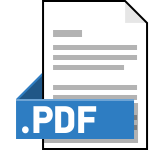 Приложение 1. Правила определения физической подготовленности кандидатов Скачать (336.7 Кб)  СмотретьПриложение 2. Порядок определения категории профессиональной пригодности кандидатов Скачать (275.8 Кб)  СмотретьПриложение 3. Порядок определения годности кандидатов к поступлению в училище по состоянию здоровья Скачать (260.9 Кб)  СмотретьПриложение 4. Порядок заключения контракта о прохождении военной службы Скачать (101.6 Кб)  СмотретьПриложение 5. Образец контракта о прохождении военной службы Скачать (313 Кб)  Смотреть